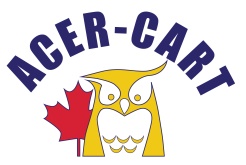 Association canadienne des enseignantes et des enseignants retraitésCanadian Association of Retired TeachersExecutive Meeting via ZOOMSeptember 30, 2021In Attendance:	Gerry Tiede, President 			Martin Higgs, Vice-President 			Martha Foster, Ontario Rep			Marilyn Bossert, Western Rep Bill Berryman, Past President			Roger Régimbal, Executive DirectorAbsent: Mary Urquhart, Eastern RepCall to Order:  President Gerry welcomed Executive members and called the meeting to order at 1:00 PM Eastern Time. AgendaMOTION: That the agenda be approved as amended.MOVED/SECOND/CARRIEDConflict of InterestNo conflict of interest was declared by Executive members.MinutesJune 22, 2021MOTION: That the June 22, 2021 minutes be approved.MOVED/SECOND/CARRIED5) CorrespondenceThe correspondence was reviewedThe letter to Dr. Sinha was highlighted.  We will encourage our Directors to complete the survey individually.  https://longtermcarestandards.ca/engage.6. President’s ReportThe President and other members discussed the recent federal election.  The Election Issues pamphlet has been widely distributed and used across Canada.  The ‘Email your election candidates’ campaign using New Mode had about 210 participants.  While this is not a large number, it is a good start in engaging our membership in advocacy activities.7. FinancialThe Year-end Financial report was receivedMOTION: That the 2002-21 Year-end Financial Report be adopted.MOVED/SECOND/CARRIEDThe 2020-21 Budget was reviewedThe Financial Report 09-2021 was receivedd)The donation from RTOERO was received.  The President will write RTOERO thanking them for the gift.8. Executive Directors Report	a. The Executive Director reported on his activitiesb. The  ED reported that the Officers and Directors liability insurance had been renewed.9. Regional liaison reportEast Representative ReportIn the absence of Marg, Bill reported on current heath issues in NSOntario ReportThere was a short discussion about appropriate items to include in our regional reports.  We agreed that it was not necessary to share in-house matters, but new initiatives, concerns, questions, political actions and general information is useful in that many issues are common and trends and issues in one province often transfer to other provinces. West Representative ReportMarilyn spoke to her written report and commented on the successes she has observed getting the Directors more involved. Her reports are shared with Directors and has seen successes in Member Associations communicating and printing ACER-CART initiatives and materials. 10. Committee reportsCommittee member appointmentsMOTION: That the attached list of committee members be appointed for the current year.MOVED/SECOND/CARRIEDLegislation CommitteeRoger is working on the translations of the approved documents. (Beliefs statement, etc.)The Bylaws are the next priorityCommunications CommitteeA list of documents posted to the website was provided.The committee will work on the cross-country photo initiative.The analytics for the ACER-CART website were provided.There was some discussion about the city/country origin of hits to the website.  It was suggested that some countries - China, Russia – might be blocked as they are usually hackers, etc.Marilyn comment on the success we have seen in increased communication. Pension CommitteeThe motion to lobby the federal government to extend the temporary withdrawal reduction amounts for RRIF’s will be addressed by the committee.  e) Political Action Committee	No report at this time.  Awaiting direction from the Executive.11.  Set Direction	After a good discussion the group agreed that we would continue to pursue a National Seniors’ Strategy but our focus would be on the provision of support for seniors to remain in their own homes.  The PAC Committee will identify specifics which might include the provision of transportation, social activities, home care workers, modifications to homes, etc.It was suggested that we might ask to meet with the new Minister for Seniors and provide written information to the new MPs.12.  Other	There was a suggestion that we explore providing our meeting package in one document with embedded links so that a person could jump from the agenda to individual items.  This would be easier to use than downloading multiple documents.13.  Next meeting is scheduled for January 14 if we meet virtually. Or January 17th if we are able to meet in person.14.  Adjournment